jgarrison728@gmail.com has invited you to view the following shared folder: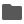 GW Music K & 1stI've added the Week 3 Music Folder.
Remember to print of the docs for plans, instructions and lyrics.
If you have questions or problems, contact jgarrison@missouristate.edu
Enjoy!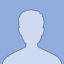 Open